Кейс по Таргетированной Рекламе Facebook и Instagram         О  Клиенте:    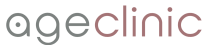 AgeClinic- Научный центр эстетической медицины и косметологии который заботится о красоте и здоровье женщин и мужчин любого возраста.Для наших клиентов красота — это четкие привлекательные контуры лица и тела, гладкая, сияющая молодостью и свежестью кожа. Для профессионалов Age Clinic — это еще и высокий уровень ответственности за достижение желаемого результата. Более 30 000 счастливых клиентов НЦЭМ Age Clinic — наша лучшая рекомендация.Задачи:1.Увелечение продаж ✔2.Привлечение трафика на сайт ✔Что делал клиент до того как обратится к нам:• Фейсбук рекламу настраивали сами. Вдумчиво не анализировали, так как считали, что кампания была настроена некорректно. В среднем, из 100% обращений, с таргет рекламы по ФБ и инсте к нам приходило не более 10% лидов.• Результат - в августе было около 15, но в основном все по рекомендации врачей.Условия:• Месячный бюджет – 300 000 руб.• Стоимость лида первый месяц - 2.000 руб. • Стоимость пациента 5.500 руб.• Продвигаем услуги по «SMAS- лифтинг», «SMAS- лифтинг зоны век», «Криополизис»,«Коррекция второго подбородка» (для мужчин и женщин)Действия команды: 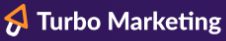 • Было создано – 36 компаний (Клики, Конверсии, look a like)• Период рекламной компании – 26 дней.Анализ аудитории:- География: Москва.- Возраст: 35- 45+- Интересы: Спорт, ПП, калории, лишний вес, косметология, аппаратная косметология, уход за лицом, за кожей, борьба с возрастными изменениями.- Проблемы: ожирение, лишний вес, старение.Ключевые этапы воронки продаж: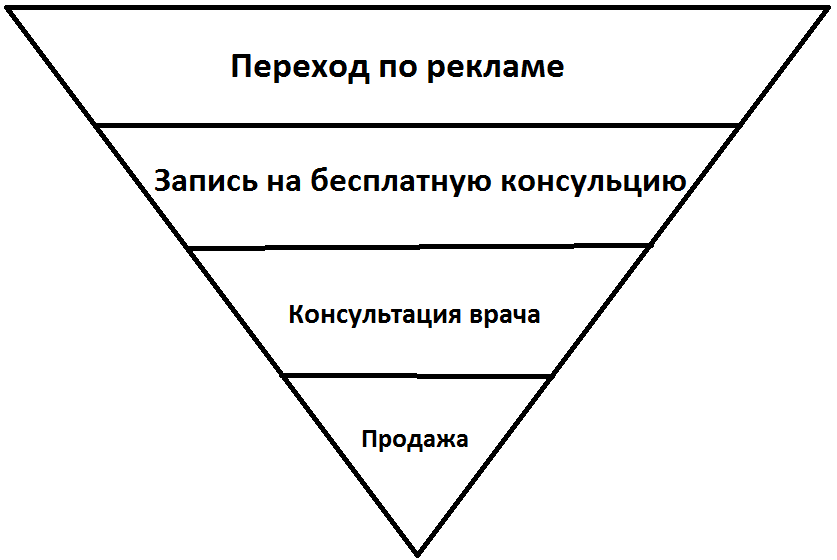 Показатели рекламных компаний:• Потрачено на все компании: 245 225,20 p.• Средняя цена заявки (по всем компаниям) 2 151 p.• Потрачено на компании что принесли конверсию: 207 692 p.• Средняя цена заявки по конверсионным кампаниям: 1 821 р.• Конверсий (Клиенты которые записались на консультацию): 114 лид.• На клики было потрачено: 37 563 р.    Охват: 144 759 пользователя. Показы: 277 199 .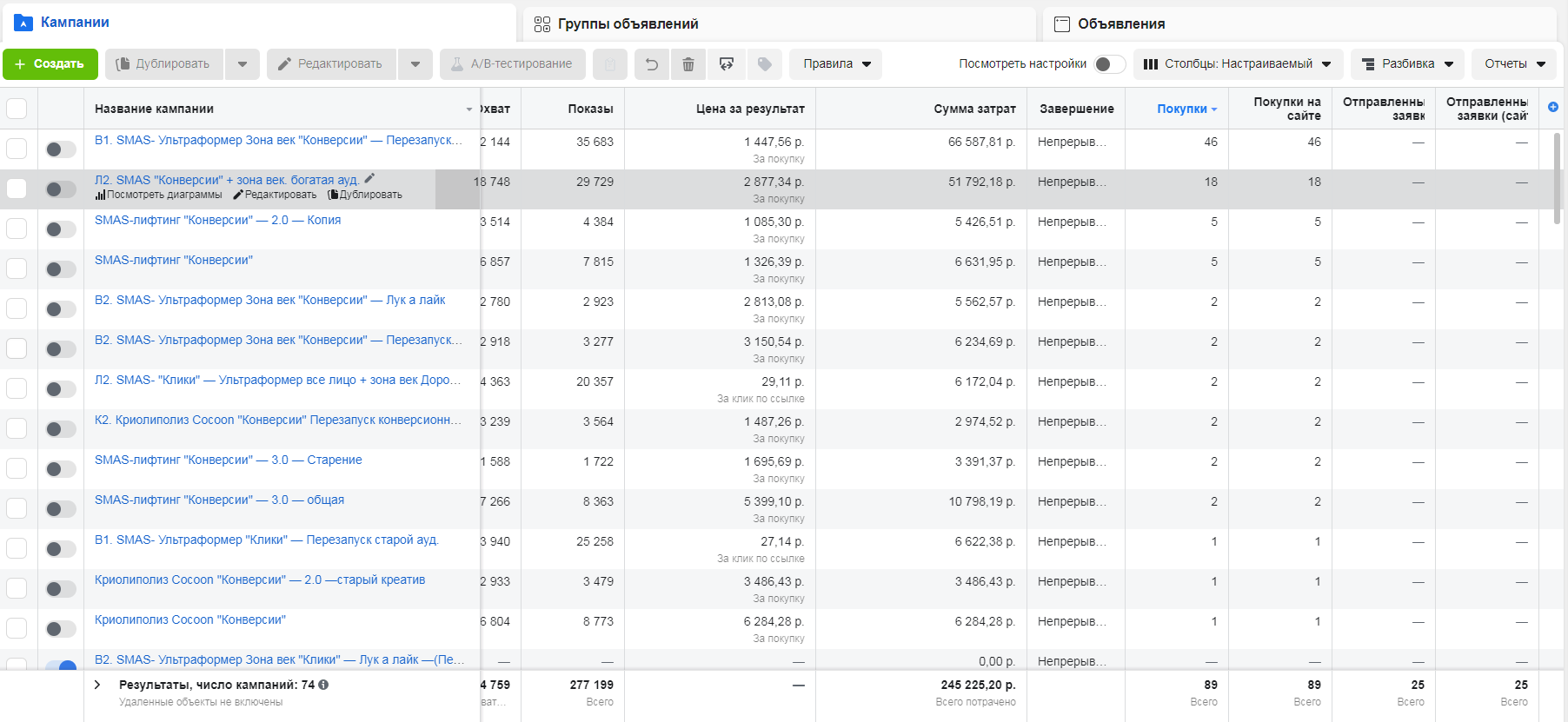 Ссылка на изображение: https://ibb.co/4JqNSmH 